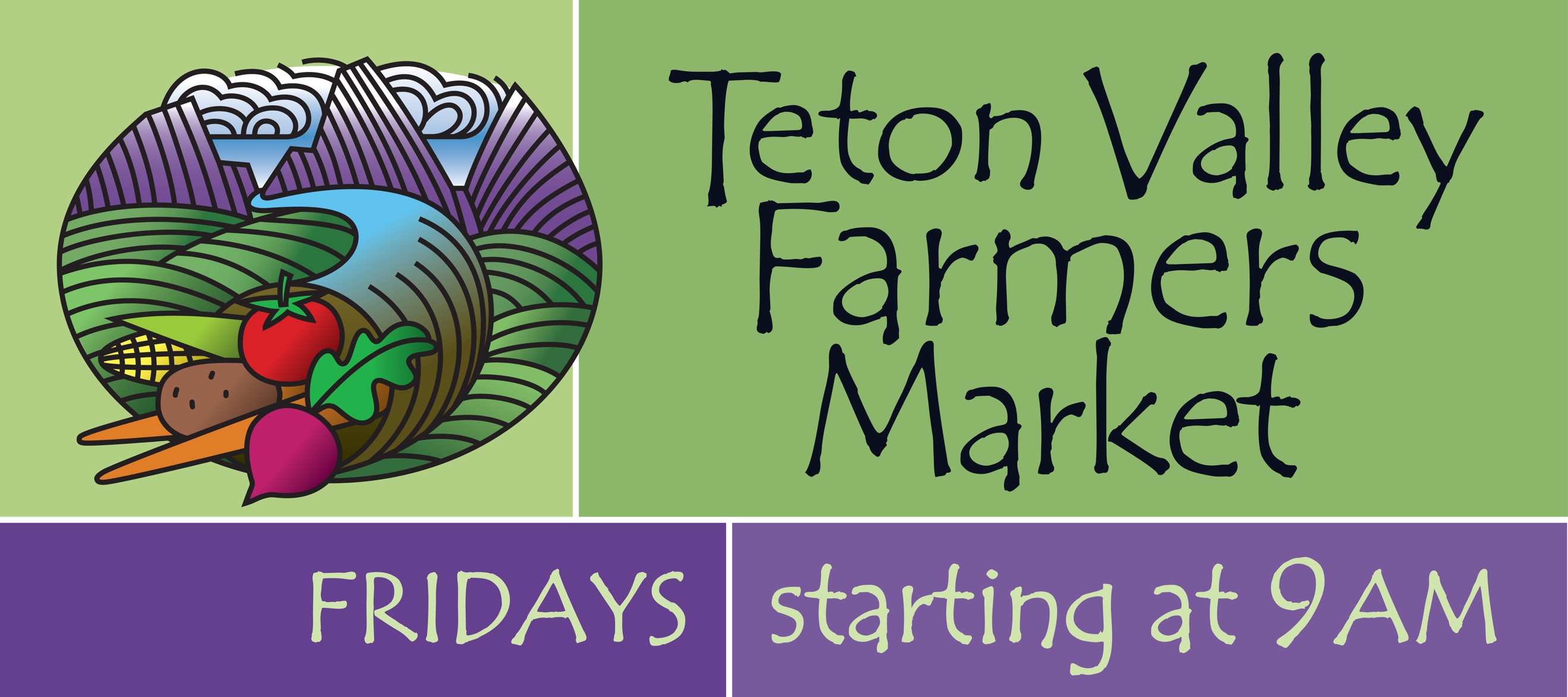 Registration for the 2023 Teton Valley Farmer’s MarketVendors – Please mail this form and your fees before April 1, 2023 to reserve your spot to:Teton Valley Farmer’s MarketPO Box 410Driggs, ID 83422Please make checks payable to: Teton Valley Farmer’s MarketBusiness Name (please print):Contact Person (please print):Mailing Address:Phone:                                                                         Email:Please list all items you intend to have for sale at your booth:Please list any of the above that is not grown or created by your farm or studio:Any changes to your list of items prior to or during the season must receive prior to approval from the Market Manager.Market Attendance:  Please let us know what weeks you plan to attend:________  I plan to attend all Markets, June 2nd – September 29thI plan to attend only the following markets (please check those dates):June 2nd ____ 9th ____ 16th ____ 23rd ____ 30th____July 7th ____ 14th ____21st ____28th ____August 4th ____11th ____18th ____ 25th ____ September 1st ____ 8th ____ 15th ____ 22nd ____ 29thPlease note:  If at any time during the season you know you will not be able to make a Market, please contact the Market Manager at least TWO days prior to the Market you will be missing.  This enables us to plan ahead so when Market day arrives, everything will run smoothly – for everyone.  For any unannounced absence, there will be a penalty of $50 as per Market Policies.Thank You!Booth Fees for 2023Single Booth, Full Season - $150Single Booth, one week  - $30; two weeks - $60; three weeks - $90; four weeks = $120; five or more weeks = $150 Double Booth, Full Season - $300Double Booth, one week  - $60; two weeks - $120; three weeks - $180;                         four weeks - $240; five or more weeks - $300Non-Profits Selling Manager-Approved Items - $30/weekNon-Profits (Informational/Educational Exposure) and Kids’ Booths – no chargeAll Non-Profits and Kids’ Booth participants attending the Market, please check in with the Market Manager upon arrival to be assigned your booth location.No-Show Fee – per Market policies, if Manager NOT notified 48 hours in advance of the absence, there is a $50 penalty fee.For returning vendors – do you wish to have your same spot for the 2022 season?  Yes or NoIf ‘no’, where would you prefer to be?  We shall try our best to accommodate you!Please Note: All booth fees are due before your first set-up at the Market.Thank You!Hold Harmless Agreement:I,                                         , have read and understand the Teton Valley Farmer’s Market’s Policies and Guidelines and agree to abide by them.I,                                         , further agree to indemnify and hold harmless the Teton Valley Farmer’s Market, its representatives, and agents from and against all liability, claims, demands, losses, damages, levies, and causes of action or suits of any nature whatsoever, arising out of or related to my activities at the Market.Vendor Signature(s): _______________________________________________Date: ____________________________________________________________